Statystyka wypożyczeń w miesiącu LUTYwedług klas (klasy II - VIII) II A – średnia wypożyczeń: 1,37II B – średnia wypożyczeń: 1,33II C – średnia wypożyczeń: 1,14III A – średnia wypożyczeń: 1,12VI B – średnia wypożyczeń: 0,78VI A – średnia wypożyczeń: 0,64IV E – średnia wypożyczeń: 0,35V A – średnia wypożyczeń: 0,33IV D – średnia wypożyczeń: 0,25V D – średnia wypożyczeń: 0,24Statystyka wypożyczonych zbiorów w miesiącu LUTYwedług klas (klasy I - VIII)„Plastusiowy pamiętnik”  M. Kownacka„Niesamowite przygody dziesięciu skarpetek” J. Bednarek„Gang słodziaków”  R. Piątkowska„Jak rysować zwierzęta domowe?” „Chłopcy z placu broni”  F. Molnar„Drzewo do samego nieba” M. Terlikowska„Czerwone krzesło” A. Maleszka„Cukierku, ty łobuzie!”  W. Cichoń„Opowieści z Narnii. Lew, czarownica i stara szafa”  C.S. Lewis„Mały książę” A. de Saint-Exupery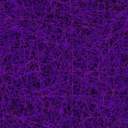 